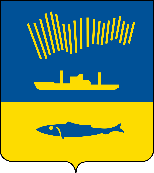 АДМИНИСТРАЦИЯ ГОРОДА МУРМАНСКАП О С Т А Н О В Л Е Н И Е   .  .                                                                                                            №     В соответствии со статьей 179 Бюджетного кодекса Российской Федерации, Федеральным законом от 06.10.2003 № 131-ФЗ «Об общих принципах организации местного самоуправления в Российской Федерации», Уставом муниципального образования городской округ город-герой Мурманск, постановлениями администрации города Мурманска от 06.07.2022 № 1860 
«Об утверждении Порядка разработки, реализации и оценки эффективности муниципальных программ города Мурманска», от 26.03.2020 № 808 
«Об утверждении Порядка оценки налоговых расходов и формирования перечня налоговых расходов муниципального образования город Мурманск», распоряжением администрации города Мурманска от 09.11.2022 № 63-р 
«Об утверждении перечня муниципальных программ города Мурманска 
на 2023-2028 годы», протоколом заседания Программно-целевого совета города Мурманска от 04.05.2023 № 2-23, в целях повышения эффективности 
и результативности расходования бюджетных средств п о с т а н о в л я ю: 1. Внести в муниципальную программу города Мурманска «Развитие конкурентоспособной экономики» на 2023-2028 годы», утвержденную постановлением администрации города Мурманска от 14.11.2022 № 3522,  следующие изменения:1.1. В разделе «Паспорт муниципальной программы города Мурманска «Развитие конкурентоспособной экономики» на 2023-2028 годы:- строку «Соисполнители программы» изложить в следующей редакции: - строку «Финансовое обеспечение программы» изложить в следующей редакции:1.2. В таблице раздела 2 «Перечень показателей муниципальной программы города Мурманска «Развитие конкурентоспособной экономики» на 2023-2028 годы»:- в строке 1.3 слово «КЭР» заменить словами «КЭР, АГМ, СД, КИО, КСПВООДМ, КК, КФКСиОЗ, КО, УФ, КРГХ, КТРиС, КЖП»;- в строке 2.3 цифры «38» заменить цифрой «9».1.3. В строке «ОМ 1.1» таблицы раздела 3 «Перечень основных мероприятий и проектов муниципальной программы города Мурманска «Развитие конкурентоспособной экономики» на 2023-2028 годы» слова «КЭР, КСП» заменить словами «КЭР, АГМ, СД, КСП, КИО, КСПВООДМ, КК, КФКСиОЗ, КО, УФ, КРГХ, КТРиС, КЖП».1.4. Раздел 6 «Сведения об объемах финансирования муниципальной программы города Мурманска «Развитие конкурентоспособной экономики» 
на 2023-2028 годы» изложить в новой редакции согласно приложению № 1
к настоящему постановлению.1.5. Раздел 7 «Порядок взаимодействия ответственного исполнителя, соисполнителей и участников муниципальной программы города Мурманска «Развитие конкурентоспособной экономики» на 2023-2028 годы» считать разделом 8 «Порядок взаимодействия ответственного исполнителя, соисполнителей и участников муниципальной программы города Мурманска «Развитие конкурентоспособной экономики» на 2023-2028 годы» 
с последующим изменением нумерации разделов.1.6. Раздел 8 «Порядок взаимодействия ответственного исполнителя, соисполнителей и участников муниципальной программы города Мурманска «Развитие конкурентоспособной экономики» на 2023-2028 годы» изложить 
в новой редакции согласно приложению № 2 к настоящему постановлению.1.7. В строке 1.3 таблицы раздела 9 «Сведения об источниках и методике расчета значений показателей муниципальной программы» слово «КЭР» заменить словами «КЭР, АГМ, СД, КИО, КСПВООДМ, КК, КФКСиОЗ, КО, УФ, КРГХ, КТРиС, КЖП».2. Отделу информационно-технического обеспечения и защиты информации администрации города Мурманска (Кузьмин А.Н.) разместить настоящее постановление с приложениями на официальном сайте администрации города Мурманска в сети Интернет.3. Редакции газеты «Вечерний Мурманск» (Сирица Д.В.) опубликовать настоящее постановление с приложениями.4. Настоящее постановление вступает в силу со дня официального опубликования.5. Контроль за выполнением настоящего постановления возложить 
на заместителя главы администрации города Мурманска Синякаева Р.Р.Глава администрациигорода Мурманска                                                                         Ю.В. СердечкинСоисполнители программыСовет депутатов города Мурманска (далее – СД), администрация города Мурманска (далее – АГМ), контрольно-счетная палата города Мурманска (далее – КСП), комитет имущественных отношений города Мурманска (далее – КИО), комитет по социальной поддержке, взаимодействию с общественными организациями и делам молодежи администрации города Мурманска (далее – КСПВООДМ), комитет по культуре администрации города Мурманска (далее – КК), комитет по физической культуре, спорту и охране здоровья администрации города Мурманска (далее -  КФКСиОЗ), комитет по образованию администрации города Мурманска (далее – КО), управление финансов администрации города Мурманска (далее – УФ), комитет по развитию городского хозяйства администрации города Мурманска (далее – КРГХ), комитет территориального развития и строительства администрации города Мурманска (далее – КТРиС), комитет по жилищной политике администрации города Мурманска (далее – КЖП)Финансовое обеспечение программыВсего по программе 280 171,2 тыс. рублей,в том числе:- за счет средств бюджета муниципального образования город Мурманск (далее – МБ)278 243,2 тыс. рублей, из них:2023 год: 48 025,3 тыс. рублей,2024 год: 44 497,1 тыс. рублей, 2025 год: 44 497,1 тыс. рублей,2026 год: 45 510,9 тыс. рублей,2027 год: 47 054,0 тыс. рублей,2028 год: 48 658,8 тыс. рублей,- за счет средств областного бюджета (далее – ОБ)1 928,0 тыс. рублей, из них:2023 год: 323,3 тыс. рублей,2024 год: 319,9 тыс. рублей,2025 год: 321,2 тыс. рублей,2026 год: 321,2 тыс. рублей,2027 год: 321,2 тыс. рублей,2028 год: 321,2 тыс. рублей,